RIWAYAT HIDUPData Pribadi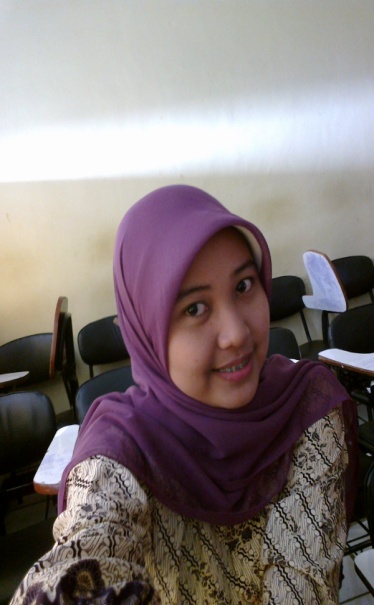 Nama Lengkap:Winda Maulia SeptianiTempat/Tanggal Lahir:Karawang, 17 September  1992Jenis Kelamin:PerempuanKewarganegaraan:IndonesiaAgama:IslamStatus:Belum MenikahAlamat:Dusun Pagelaran Rt.10 Rw.05 Desa Dayeuhluhur Kecamatan Tempuran Kabupaten Karawang 41385Dusun Pagelaran Rt.10 Rw.05 Desa Dayeuhluhur Kecamatan Tempuran Kabupaten Karawang 41385PendidikanPendidikanPendidikan1998 - 2004:SDN Dayeuhluhur I 2004 - 2007:SMPN 2 Tempuran2007 - 2010:SMAN 1 Telagasari2010 - 2014:Program Studi Pendidikan Guru Sekolah Dasar Fakultas Keguruan dan Ilmu Pendidikan Universitas Pasundan